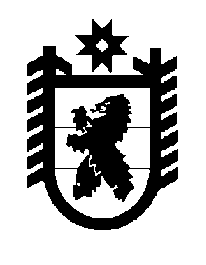 Российская Федерация Республика Карелия    ПРАВИТЕЛЬСТВО РЕСПУБЛИКИ КАРЕЛИЯПОСТАНОВЛЕНИЕот  1 июля 2019 года № 273-Пг. Петрозаводск О внесении изменений в постановление Правительства Республики Карелия от 5 августа 2014 года № 237-П 	Правительство Республики Карелия п о с т а н о в л я е т:Внести в постановление Правительства Республики Карелия от 5 августа 2014 года № 237-П «О Порядке организации историко-культурного заповедника регионального значения, установления его границ и режима его содержания» (Собрание законодательства Республики Карелия, 2014, № 8, ст. 1415; 2017, № 6, ст. 1099), следующие изменения:1) в наименовании слово «установления» исключить;2) в абзаце первом слова «пунктом 8 статьи 3» заменить словами «пунктом 6 статьи 3»;3) в абзаце втором слово «установления» исключить;4) в Порядке организации историко-культурного заповедника регионального значения, установления его границ и режима его содержания, утвержденном указанным постановлением:в наименовании слово «установления» исключить;в абзаце третьем пункта 2 после слов «природным комплексом» дополнить словами «, нуждающимся в особом режиме содержания,»;в пункте 4 слова «Государственного комитета Республики Карелия по охране объектов культурного наследия» заменить словами «Управления по охране объектов культурного наследия Республики Карелия»;в пункте 5 слова «Государственного комитета Республики Карелия по охране объектов культурного наследия» заменить словами «Управления по охране объектов культурного наследия Республики Карелия»;пункт 6 изложить в следующей редакции:«6. Орган местного самоуправления муниципального образования в Республике Карелия, на территории которого расположено достопримечательное место регионального значения, заинтересованное юридическое и (или) физическое лицо, являющиеся инициаторами отнесения достопримечательного места регионального значения к историко-культурным заповедникам регионального значения (далее – заинтересованное лицо), обращаются в Управление по охране объектов культурного наследия Республики Карелия с ходатайством о подготовке представления. К ходатайству о подготовке представления прикладываются документы, указанные в пункте 10 настоящего Порядка.»;пункт 7 изложить в следующей редакции:«7. Управление по охране объектов культурного наследия Республики Карелия в течение 25 календарных дней со дня поступления документов, представленных заинтересованным лицом, рассматривает документы, указанные в пунктах 6, 10  настоящего Порядка, и принимает решение о подготовке представления либо об отказе в его подготовке.»;пункт 8 изложить в следующей редакции:«8. В случае принятия решения о подготовке представления Управление по охране объектов культурного наследия Республики Карелия направляет представление в Правительство Республики Карелия в течение 30 календарных дней со дня поступления документов, указанных в пунктах 6 и 10 настоящего Порядка.»;пункт 9 изложить в следующей редакции:«9. Основаниями для отказа в подготовке Управлением по охране объектов культурного наследия Республики Карелия представления являются:непредставление или представление неполного комплекта документов, указанных в пунктах 6 и  10 настоящего Порядка;наличие в представленных документах неполной или недостоверной информации.В случае принятия решения об отказе в подготовке представления Управление по охране объектов культурного наследия Республики Карелия информирует заинтересованное лицо о принятом решении в течение 25 календарных дней со дня поступления документов, представленных заинтересованным лицом.»;пункт 10 изложить в следующей редакции:«10. К ходатайству о подготовке представления прилагаются следующие документы: заключение государственной историко-культурной экспертизы документов об отнесении достопримечательного места регионального значения к историко-культурным заповедникам регионального значения;документы, обосновывающие отнесение достопримечательного места регионального значения к историко-культурным заповедникам регионального значения:материалы, подтверждающие ценность достопримечательного места регионального значения как выдающегося целостного историко-культурного и природного комплекса, нуждающегося в особом режиме содержания;документы и материалы, обосновывающие границы предполагаемого историко-культурного заповедника регионального значения (текстовое описание и схема границ предполагаемого историко-культурного заповедника регионального значения с приложением таблицы (таблиц) географических координат поворотных точек);сведения о расположенных в границе достопримечательного места регионального значения и (или) в границе предполагаемого историко-культурного заповедника регионального значения особо охраняемых природных территориях, их границах;описание режима содержания предполагаемого историко-культурного заповедника регионального значения (при функциональном зонировании территории предполагаемого историко-культурного заповедника регионального значения – описание режима содержания, границы и функциональное назначение каждой зоны).»;дополнить пунктом 10.1 следующего содержания:«10.1. В случае непредоставления заинтересованным лицом документов и материалов, предусмотренных абзацем пятым пункта 10 настоящего Порядка, Управление по охране объектов культурного наследия Республики Карелия организует работу по их подготовке.В случае непредоставления заинтересованным лицом сведений, предусмотренных абзацем шестым пункта 10 настоящего Порядка, Управление по охране объектов культурного наследия Республики Карелия запрашивает их в порядке межведомственного информационного взаимодействия.»;в пункте 16 слова «Государственный комитет Республики Карелия по охране объектов культурного наследия» заменить словами «Управление по охране объектов культурного наследия Республики Карелия».           Глава Республики Карелия 					                  А.О. Парфенчиков